Утверждена_________________________________________________________(наименование документа об утверждении, включая наименования_________________________________________________________ органов государственной власти или органов местного самоуправления, ____________________________________________________________________принявших решение об утверждении схемы или подписавших соглашение____________________________________________________________________ о перераспределении земельных участков)от ___________________№ ________________Схема расположения земельного участка или земельных участков на кадастровом плане территорииСистема координат – МСК 75 зона 3Адрес земельного участка: Забайкальский край., Карымский р-н., с. Урульга, ул. ЛуговаяАдрес земельного участка: Забайкальский край., Карымский р-н., с. Урульга, ул. ЛуговаяАдрес земельного участка: Забайкальский край., Карымский р-н., с. Урульга, ул. ЛуговаяКадастровый квартал: 75:08:040108, 75:08:480201Кадастровый квартал: 75:08:040108, 75:08:480201Кадастровый квартал: 75:08:040108, 75:08:480201Условный номер земельного участка - :ЗУ1Условный номер земельного участка - :ЗУ1Условный номер земельного участка - :ЗУ1Категория земель: земли населённых пунктовКатегория земель: земли населённых пунктовКатегория земель: земли населённых пунктовПлощадь земельного участка – 1998 м2Площадь земельного участка – 1998 м2Площадь земельного участка – 1998 м2Вид разрешенного использования: для ведения личного подсобного хозяйстваВид разрешенного использования: для ведения личного подсобного хозяйстваВид разрешенного использования: для ведения личного подсобного хозяйстваОбозначение характерных точек границКоординаты, мКоординаты, мОбозначение характерных точек границXYн1625142.153233785.09н2625140.503233815.04н3625073.533233812.35н4625075.963233782.45н1625142.153233785.09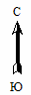 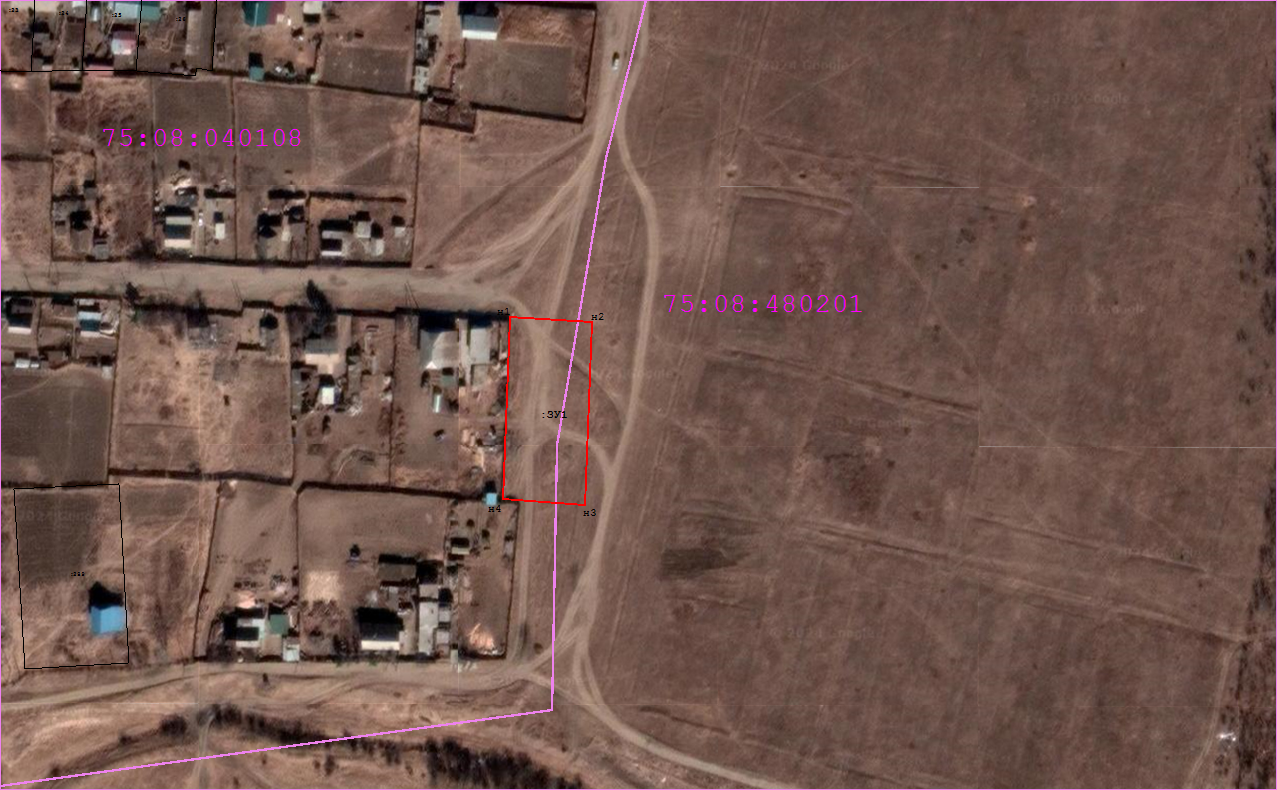 Масштаб 1: 1000Условные обозначения:                                 существующая часть границы, имеющиеся в ГКН сведения о которой достаточны для определения ее местоположения;                                  вновь образованная часть границы, сведения о которой достаточны для определения ее местоположения;               1; н1         характерная точка границы, сведения о которой позволяют однозначно    определить ее положение на местности;                                   граница кадастрового квартала;            :ЗУ1               условный номер образуемого участка;       75:08:040108     номер кадастрового квартала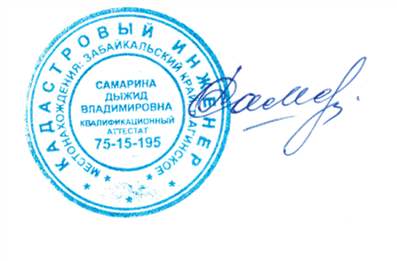              Кадастровый инженер                                                                     Самарина Д.В.